TAFLEN CRYNHOI PENDERFYNIAD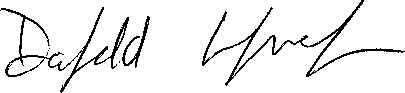 Trosolwg o Gredydau Amser TempoElusen yw Credydau Amser Tempo sy’n anelu i adeiladu rhwydweithiau lleol a chenedlaethol o sefydliadau drwy ddod â phobl at ei gilydd yn eu cymunedau lleol i gyflawni gwaith gwirfoddol. Gall sefydliadau sydd wedi cofrestru ar gyfer Tempo gynnig Credydau Amser Tempo i’w gwirfoddolwyr bob tro maen nhw’n cyflawni gweithgaredd gwirfoddol. Gellir adnewyddu Credydau Amser Tempo ar gyfer amrediad eang o weithgareddau a gwasanaethau.Ar hyn o bryd, ariennir Credydau Amser Tempo gan Lywodraeth Cymru, a hynny am y tair blynedd nesaf. Gan hynny, does dim cost ar gyfer sefydliadau sy’n cofrestru ar gyfer y cynllun. Mae’r cyfan am ddim.Mae’r Llywodraeth yn gobeithio bydd y cynllun yn:•cynyddu ymgysylltu a chynhwysedd cymunedol•annog gwirfoddolwyr newydd •cynyddu mynediad at gyfleoedd i bobl  •cynyddu cynaliadwyedd a chyrhaeddiad y sector gwirfoddol•gwella iechyd a lles ar gyfer unigolion sy’n defnyddio Credydau Amser Sut mae Tempo’n gweithio?Unwaith y mae sefydliad wedi ymuno â’r Rhwydwaith Credydau Tempo, fe fydd yn derbyn 150 o Gredydau Amser i’w rhannu rhwng ei wirfoddolwyr bob chwarter (600 credyd y flwyddyn). Mae mwy o gredydau ar gael i’w prynu os oes angen, fodd bynnag, bydd Tempo’n cynghori ynghylch y ffordd orau o bennu’r credydau yn seiliedig ar nifer y gwirfoddolwyr sydd gan bob sefydliad.  Mae pob sefydliad yn derbyn proffil gweinyddwr ar-lein, a fydd yn eich galluogi i roi Credydau Amser i unrhyw wirfoddolwr sydd wedi cofrestr ar gyfer y cynllun. Rhennir Credydau Amser yn electronig drwy’r porthol ar-lein. Mae talebau papur hefyd ar gael ar gyfer gwirfoddolwyr sydd heb gyfeiriad e-bost.Gellir adnewyddu Credydau Amser yn erbyn amrediad o weithgareddau, gan gynnwys: tocynnau sinema, tanysgrifiadau Netflix, teithiau i amgueddfeydd, cyrsiau iaith, tocynnau theatr, sesiynau campfa a llawer mwy. Mae dros 800 o gyflenwyr wedi cofrestru ar gyfer y cynllun.  Nid oes dyddiad terfynol ar y talebau a gellir eu defnyddio yng Nghymru a Lloegr. Does dim uchafswm oedran ar gyfer Credydau Amser. Gall unigolion sy’n iau nag 16 oed ennill Credydau Amser, ond rhaid iddynt gael caniatâd rhiant neu warcheidwad wrth ymuno.Beth sydd ynghlwm â chofrestru ar gyfer Tempo?Fel rhan o’r cynllun, bydd angen i swyddog gweinyddol yn SCHTh bennu’r credydau Amser i’r gwirfoddolwyr ar sail wythnosol/misol.  Fel rhan o’r Cynllun, bydd angen i bob gwirfoddolwr sydd eisiau cymryd rhan sefydlu proffil ar-lein gyda Tempo. Bydd angen sesiwn wybodaeth/hyfforddi er mwyn esbonio Credydau Tempo wrth y gwirfoddolwyr ac er mwyn ateb unrhyw gwestiynau a allai fod ganddynt ynghylch sefydlu proffil ac ati. ManteisionDoes dim tâl ar gyfer ymuno â’r cynllun.Bydd modd i wirfoddolwyr presennol ennill credydau. Mae hyn yn rhoi ffordd i SCHTh ddiolch i wirfoddolwyr am yr amser maen nhw’n rhoi. Bydd Credydau Tempo’n rhoi cymhelliad i wirfoddolwyr newydd wrth recriwtio ar gyfer cynlluniau.  Mae gan Tempo dudalen gyfleoedd ar-lein sydd yn weladwy i bob gwirfoddolwyr o’r holl sefydliadau gwahanol sydd wedi cofrestru ar gyfer Tempo. Mae sefydliadau’n medru cyhoeddi cyfleoedd gwirfoddoli ar y dudalen hon, gan alluogi gwirfoddolwyr i weld ble maen nhw’n medru gwirfoddoli ac ennill credydau. Bydd hyn yn rhoi llwyfan ychwanegol i SCHTh hysbysebu swyddi gwirfoddol. Rhannu Credydau Amser Tempo – 150 credyd y chwarterRhifau rhannu posibl:Ymwelwyr Annibynnol â Dalfeydd = 1 credyd fesul ymweliad52 ymweliad fesul chwarter (Parau) – 104 credydY Cynllun Ymwelwyr Lleyg Er Lles Anifeiliaid = credyd fesul ymweliad7-14 ymweliad fesul chwarter – uchafswm o 14 credydY Panel Sicrhau Ansawdd = 1 credyd fesul cyfarfod  1-2 gyfarfod y chwarter – uchafswm o 30 credydY Fforwm Ieuenctid = 1 credyd fesul cyfarfod Tua 10 credyd y chwarter 